附一：高职院校财会人员能力提升培训班暨东北协作组2106全体理事会议报名表附二：黑龙江金谷大厦乘车路线与地图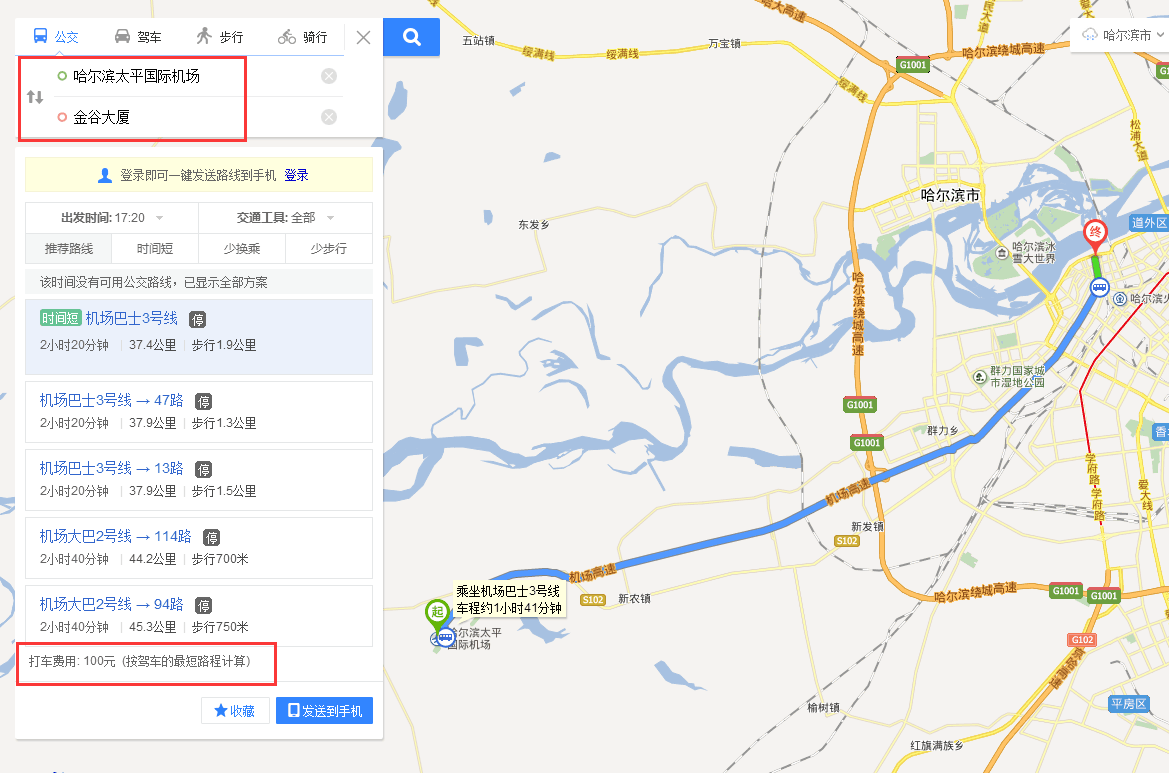 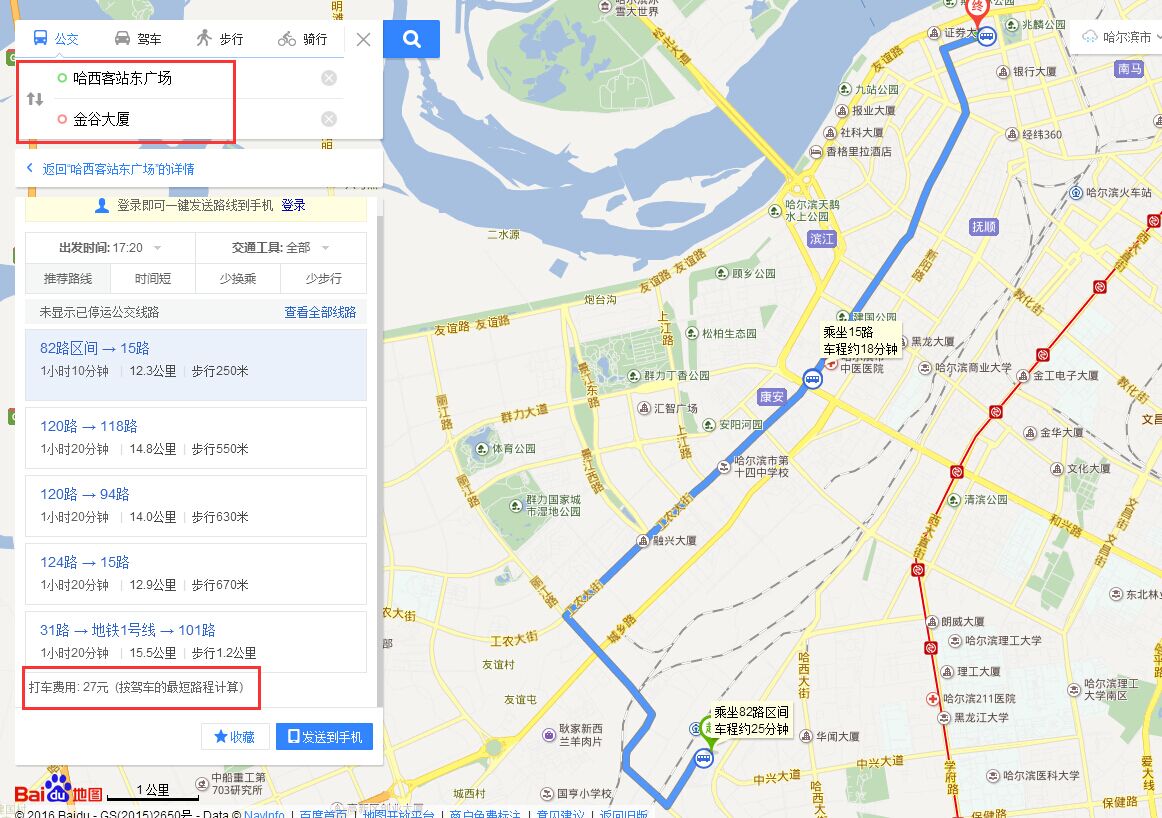 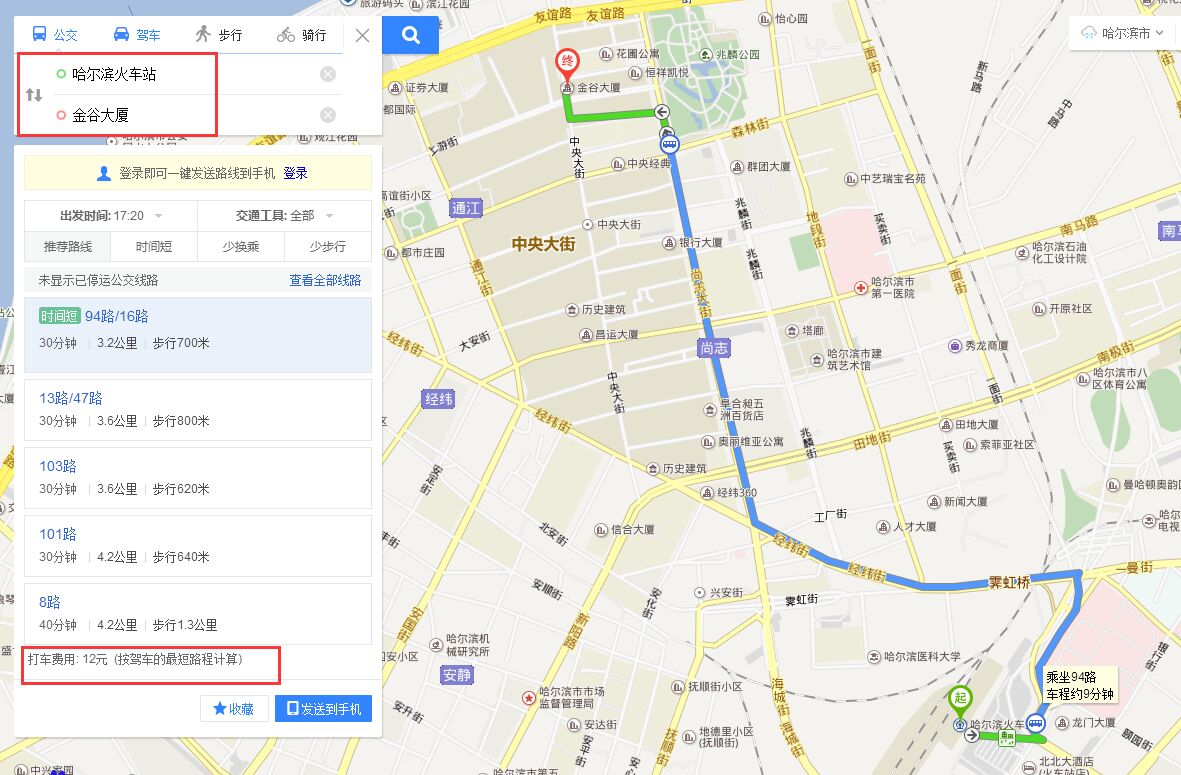 单位单位通讯地址邮编参会人员姓名性别民族职务手机号电子邮箱住宿要求